Методическая разработкаКвест-урок «Пропавшая буква мягкий знак». ФИО учителя: Грищенко Дарья ОлеговнаКласс:  2А  Предмет:  русский язык  Тема урока: квест-игра «Пропавшая буква». Актуализация знаний по теме «Мягкий знак»Цель урока:  совершенствовать умения обозначать на письме мягкость согласного буквой ь (мягкий знак); создание условий для актуализации освоенного учебного материала; активизация самостоятельной мыслительной деятельности; комплексная проверка уровня знаний и умений обучающихся; выявление пробелов, определение путей коррекции учебной работы с обучающимися. Задачи урока: расширить знания учащихся о русском языке, способствовать повышению грамотности учащихся; создать условия для развития навыков выполнения нестандартных заданий; формирования и обогащения словарного запаса обучающихся;развивать внимание, логическое мышление, познавательный интерес к русскому языку;воспитывать чувство ответственности, коллективизма и взаимопомощи, аккуратность, точность и внимательность, культуру общения, дисциплинированность, умение работать в группах.Тип урока: урок контроля знаний, умений и навыков.Методы обучения: словесные, наглядные, практические.Формы обучения: групповая  и индивидуальная.Название и цель этапа урокаДеятельность педагогаДеятельность учащихсяСодержание урокаПланируемые образовательные результаты1.Организационный этапЦели:- подготовка учащихся к работеПриветствует класс, проверяет готовность к занятию. Создаёт благоприятный психологический настрой на работу.Приветствуют педагога, проверяют уровень своей готовности к уроку.Свободные высказывания детей. Формулируют правила работы на урокеЯ очень рада 
Войти в приветливый наш класс, 
И для меня уже награда 
Вниманье ваших умных глаз. Откроем тетради и запишем число.Классная работаДавайте вспомним некоторые правила на уроке:1. На уроке будь старательным,Будь спокойным и … внимательным.2. Всё пиши, не отставая,Слушай, … не перебивая.3. Говорите чётко, внятно,Чтобы было всё … понятно.4. Если хочешь отвечать –Надо … руку поднимать.В стране родного языка
Не всё известно нам пока,
Но путешествовать начнём
И сами до всего дойдём.Метапредметные: Коммуникативные: планирование учебного сотрудничества с учителем и сверстниками.Регулятивные: организация своей учебной деятельности.Личностные: самоопределение (внутренняя позиция ученика).2. Постановка цели и задач урока. Мотивация учебной деятельности учащихсяЦели:актуализировать требования к ученику со стороны учебной деятельности;- создание условий для возникновения у учеников внутренней потребности включения в учебную деятельность.Вступительное слово-обращение к детям, введение в проблемную ситуацию.Рассказывает о квест-урокеСлушают рассказ учителя.Отвечают на вопросы учителяПредположения детей, что такое урок-квест.Два первоклассника-близнеца Саша и Алёша учатся писать буквы. Дело это утомительное. В какой-то момент они отказываются писать буквы, и этот поступок влечет за собой удивительные последствия: теперь некоторые слова невозможно правильно написать и произнести. Мальчики попадают в волшебный город.  И я предлагаю вам отправиться в этот город.А урок будет необычный и называется он урок-квест.-А вы знаете, что такое урок-квест? (игра-путешествие, где команды выполняют разные задания и что-то разгадывают, находят или кому-то помогают чего-то достигнуть).Метапредметные:Познавательные: самостоятельное выделение и формулирование познавательной цели; выдвижение гипотез и их обоснование.Регулятивные: целеполагание -(постановка учебной задачи).Коммуникативные: планирование учебного сотрудничества с учителем и сверстниками.Личностные: мотивация учения3. Выявление знаний, умений и навыков, проверка уровня сформированности у учащихся общеучебных уменийЦели:- выявление качества и уровня усвоения знаний по теме: «Действия над числами от 1 до 100»Организует деятельность учащихся, направленную на выполнение работы.Работают в группах над поставленными задачами.  Готовы отправиться в путь? Начинаем наше путешествие.-Когда Саша и Алёша открыли зажмуренные глаза, то увидели, что сидят на скамейке. И неожиданно из-за деревьев появилось много маленьких человечков, это были буквы. И они рассказали, что как-то раз взялись составлять слова. Это было их любимое занятие. Одно слово им даже загадку про себя загадало:Спит или купается,Всё не раздевается:День и ночь на ножкахКрасные сапожки. (Гусь)Стали буквы составлять слово. Встали на нужные места и вышло слово ГУС. Решили помочь гласные. Пришла И, получилось слово ГУСИ. Пришла Я, получилось слово ГУСЯ. Ребята, какая буква потерялась? Мягкий знак.  - Как вы думаете, что мы будем делать сегодня на уроке? Наша задача, опираясь на знания, которые у нас имеются о мягком знаке, помочь Саше и Алёше.Попробуйте сформулировать тему нашего сегодняшнего урока. Запишем в тетрадь Мягкий знакПопробуйте определить цель нашего урока, к которой мы сегодня будем стремиться? -совершенствовать умения обозначать на письме мягкость согласного буквой ь (мягкий знак); -актуализируем знания о мягком знаке; -обогащать словарный запас, развивать внимание, логическое мышление, познавательный интерес к русскому языку;-воспитывать аккуратность, точность и внимательность, культуру общения, дисциплинированность, умение работать в группах.ЧистописаниеНу, ребята, не скучать,Начинаем мы писать.Вы пишите, не спешите,Буквы лучше выводите.Запишите правильно, красиво в тетрадь. Соблюдайте наклон, ширину элементов, высоту букв, расстояние между буквами. Прописать ь    ь    ь   Устно. Сравнение написания буквы ь с буквой ы: общие элементы и разные. – Я рисую мягкий знак нежной капелькой – вот так... Мягкий голос, мягкий шаг… Это буква — мягкий знак.Дома в Буквограде двухэтажные.  На нижнем этаже живут Палочки еще совсем маленькие. Иногда они бывают капризными. Но с каждым днём Палочки становятся всё понятливее и ровнее. И превращаются в буквы. И тогда их принимают в Алфавит и разрешают жить на втором этаже. А затем буквы складываются в слова. Посмотрите на эти слова.Откроем учебник на стр. 124 упр.203 Я читаю начало, а вы закончите предложение. Запишите слова в тетради- Я у мамы не один,
У неё ещё есть сын,
Рядом с ним я маловат,
Для меня он — старший...Брат-близкий родственник.- Антоним слова датьБрать – взять (Записывают брат-брать)- Белый камушек растаял, на доске следы оставил (мел);Мел - осадочная горная порода белого цвета, мягкая и рассыпчатая.- Лодка села на … (мель)Мель - мелкое место на дне водоема.Объясните мне теперь сами лексическое значение слов во втором столбике.Пенки - плёнка на остывшей жидкости (молоке, сиропе)Пеньки- скажем так, обрубок дереваГалка- небольшая птица с серо-сине-чёрным оперением.Галька- мелкий, гладкий, округлой формы камень.- Чем различаются слова в написании? Мягким знаком- Что еще у слова поменялось? (лексическое значение, т.к. получились другие слова) Вывод: Буква Ь помогает различать слова по смыслу.Подчеркните буквы. Указывающие на мягкость предшествующего согласного. Мы подчеркнули что?  (Мягкий знак)А значит это? (орфограмма)Мягкий знак — хитрый знак.
Не сказать его никак.
Он не произносится,
Но в слово часто просится.
Физминутка: Вижу, вы уже устали. 
Позову Весельчака!  
Проведёт он физминутку, 
Всем понравится она!
По дорожке, по дорожке 
Скачем мы на правой ножке. 
И по этой же дорожке 
Скачем мы на левой ножке. 
По тропинке пробежим. 
До лужайки добежим,
На лужайке, на лужайке 
Мы попрыгаем как зайки. 
Стоп! Немного отдохнём. 
И домой пешком пойдём. - Ой, внезапно Саша и Алёша увидели странного кривого человечка. Оказывается, это был Кривпоч. Ребята решили проследить за ним, может он знает, где буква мягкий знак? Кривпоч увидел, что за ним следят и бросился наутёк, создавая ребятам препятствия в виде заданий.    В учебнике стр.125 упр. 204- измените каждое слово так, чтобы оно обозначало один предмет (сверка с образцом) -Только ребята выполнили задание, вдруг, откуда ни возьмись, прибежали буквы – маленькие, большие, великаны, крохотные. Подхватили буквы ребят и закружили их в вихре. Прислушались, а буквы издают звуки.  Посчитайте количество букв и звуков в словах и сделайте вывод. угол [у г а л] 2сл, 4б, 4 зв.уголь [у г а л’] 2сл, 5б, 4 зв.- Мягкий знак звука не обозначает, а делает согласный мягким.Ь - буква-помощница, которая сама разговаривать не умеет, звука не образует, не читается никак, но помогает всем согласным буквам, которые в ней нуждаются. Вместе с ней согласные читаются мягко.-И ребята еще быстрее побежали на помощь букве и увидели пещеру. У входа стоял ПараГраф.  Он очень хотел, чтобы ребята знали правила по русскому языку и поэтому для каждого были готовы задания:тест1) Укажи буквы, которые обозначают мягкость согласных:1) Е 2) Ь 3) И 4) О 5) Ю 6) Р 7) Ё 8) А 9) Я  2) Добавьте к данным словам ь, запишите слова, которые получились жар, ел, кон, мыл
 жарь, ель, конь, мыльЧем отличаются слова? В первых словах согласный на конце слова твёрдый, а в словах других – мягкий. Мягкость согласного на письме обозначается Ь. Чем ещё отличаются слова? Они отличаются значением.Изменилось значение слова? Важно ли на конце писать ь?-  ПараГраф очень хотел, чтобы ребята уважали буквы и старались писать их правильно и красиво, поэтому приготовил не только задания, но и игры.Физминутка. Я буду произносить слова.Если звучит слово с «ь»на конце (хлопайте)Если с мягким согласным в середине слова перед другими согласными (поднимайте руки вверх)Если произносится слово, в котором не нужен «ь» (приседайте)Слова: тень, школьник, палка, боль, пилка, мель, зверьки, пальма, уголки, мальчик, плыть, окунь, зорька, марка, роль, галка, камень, слон, заколка, лось, полька.
- Когда ребята закончили выполнять задания, то Кривпоч смешал разные некрасивые, хромые буквы и мягкий знак в одну кучу и отдал ребятам, чтобы они нашли там нужную буквы. 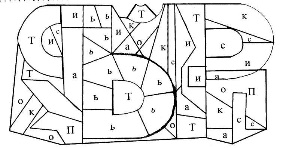 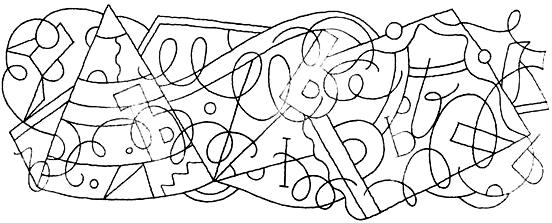 - Когда ребята нашли мягкий знак, то Кривпоч обещал, что если ребята будут правильно и старательно писать буквы, то он больше не будет их похищать. Мягкий знак – хитрый знак.
О себе он скажет так:
«Я волшебник. Захочу –
Появлюсь и превращу
Мел, которым пишут в школе,
В мель, опасную на море,
Угол в уголь, брата в брать...
Так что, всем несдобровать –
Тем, кто вздумает лениться,
Без старания учиться.
Так что, дети не ленитесь
И примерно все трудитесь.
И тогда могу сказать:
Все получите вы пять. Что и получаете сегодня на уроке. Метапредметные:Познавательные: уметь преобразовывать информацию из одной формы в другую; анализировать качественную характеристику объектов.Коммуникативные:  умение оформлять свои мысли в устной форме, слушать и понимать речь других.Регулятивные: планирование своей деятельности для решения поставленной задачи и контроль полученного результата.Предметные: -не смешивать понятия «звук» и «буква»Личностные:-уметь использовать базовый учебный потенциал в конкретных ситуациях.Регулятивные:-уметь контролировать свои действия на основе сверки с образцом ( на слайдах)Познавательные: -уметь делать вывод в результате совместной работыРегулятивные:-уметь определять и формулировать цель и задачу учебной деятельности на урокеПредметные: - не смешивать понятия «звук» и «буква»- уметь определять работу гласных букв-различать в слове количество слогов по количеству гласныхРегулятивные:-принимать и выполнять практическую и коммуникативную задачу-сохранять принятую познавательную цель при выполнении учебных действий и регулируют процесс их выполненияКоммуникативные:-уметь работать в команде- уметь уступать, убеждать-уметь адекватно использовать речевые средства для решения коммуникативных задач-уметь вступать в коллективное учебное сотрудничество, принимать его правила и условия4. Контроль усвоения знаний и рефлексия (подведение итогов занятия)Цели:- дать качественную оценку работы класса.Дать качественную оценку работы класса и отдельных обучаемых. Выявить с помощью смайликов, какие задания и у кого вызвали затруднения. заполняют лист самооценкиДети анализируют свою работу на уроке. Выражают в слух свои затруднения и обсуждают правильность высказываний.Тайны какой буквы мы сегодня раскрыли? (Мягкого знака)-Что узнали на уроке, чему научились? Научились… (Научились писать слова с этой буквой)Узнали… (Узнали особенность этой буквы, и какую работу она выполняет в словах)ЗНАЮ:1. «ь» не обозначает звука в словах [-]2. «ь» стоит на конце и в середине слова.3. «ь» показывает, что согласный звук перед ним читается мягко [ ‘]4. «ь» не может стоять в начале слова, не имеет заглавной буквы.УМЕЮ:1. Читать слова с «ь».2. Записывать слова с «ь».- Не пропускать в словах «ь».- Грамотно писать слова и предложения.- Делать звукобуквенный анализ слов с «ь».Мягкий знак, когда уходил, оставил вам сообщение, но он немного перестарался. Расшифруйте послание. ЬМЬОЬЬЛЬОЬДЬЦЬЫЬ(Молодцы)Домашнее задание стр.125 упр. 205- списать стихотворение, вставляя, где надо, пропущенный мягкий знак.Личностные: проводят самооценку, учатся адекватно принимать причины успеха (неуспеха)Регулятивные: оценивание собственной деятельности на уроке.